PROJETO DE EXTENSÃO UNIVERSITÁRIA: “DANÇA: HISTÓRIA E LINGUAGENS”LISTA DE INSCRIÇÕES DEFERIDASAldenise da Silva RodriguesAna Carolina de Souza PiresCleberson da Silva MatosDaniele de Oliveira MoraesDeila Barbosa LeãoDelria Brabo BarbosaDora Cristina Paes UchôaGeane CastroIsis Tatiane da Silva dos SantosLuinne Raiza de Barros NascimentoMaiara de Fátima de Brito BritoNatasha Willa de Farias Tito da SilvaKarem Barreto FariasKassandra Thamires Maciel Amador Keith Mayane Maciel de SousaPaula Mayara de Castro CaladoPriscila Pereira LacerdaRebeca Juçara Lameira FerreiraSabrina Sousa da CostaA COMISSÃO DE SELEÇÃO RECOMENDA A CONSULTA DOS CANDIDATOS AO EDITAL DE SELEÇÃO E AO CRONOGRAMA DE SELEÇÃO E COMPARECER TRINTA MINUTOS ANTES.PRÓXIMA ETAPA: Aula Básica de Ballet Clássico para IniciantesData: 17/08/2011 (quarta-feira)Horário: 14h30 às 15h30Local: Sala Superior do Ginásio Poliesportivo da UNIFAP 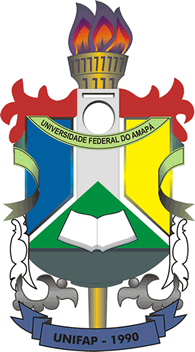 UNIVERSIDADE FEDERAL DO AMAPÁPRÓ-REITORIA DE EXTENSÃO E AÇÕES COMUNITÁRIASDEPARTAMENTO DE EXTENSÃO